ГЛАВА МУНИЦИПАЛЬНОГО ОБРАЗОВАНИЯ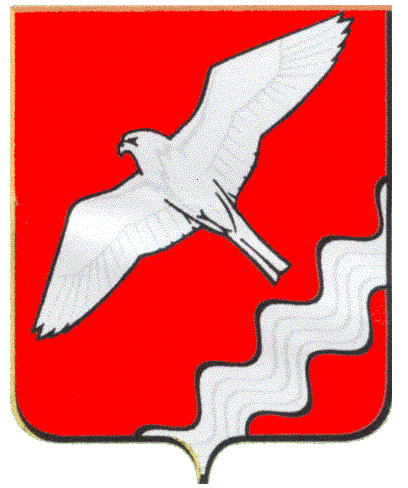 КРАСНОУФИМСКИЙ ОКРУГПОСТАНОВЛЕНИЕот  «15» декабря  2020 г.  № 120 г.Красноуфимск. «Об         утверждении      Порядка    размещения   сведений   о  доходах,  расходах,  об      имуществе   и    обязательствах   имущественного    характера лиц,   замещающих  должности   муниципальной                  службы     в   МО       Красноуфимский     округ, и  членов        их    семей на     официальном     сайте МО     Красноуфимский округ и  предоставленияэтих сведений средствам  массовой   информации для    опубликования»В соответствии с Федеральным законом от 06.10.2003 № 131-ФЗ «Об общих принципах организации местного самоуправления в Российской Федерации», Федеральным законом от 25.12.2008 № 273-ФЗ «О противодействии коррупции», Федеральным законом от 03.12.2012 № 230-ФЗ «О контроле за соответствием расходов лиц, замещающих государственные должности, и иных лиц их доходам», руководствуясь статьей 26 Устава муниципального образования Красноуфимский округП О С Т А Н О В Л Я Ю:1. Утвердить Порядок  « Размещения   сведений   о  доходах,  расходах,  об      имуществе   и    обязательствах   имущественного   характера лиц,   замещающих  должности   муниципальной     службы     в   МО       Красноуфимский     округ, и  членов        их    семей на     официальном    сайте МО     Красноуфимский округ и  предоставления этих сведений средствам  массовой информации для    опубликования». 2. Признать утратившим силу Постановление Главы МО Красноуфимский округ от 28.03.2011 №13 «О порядке размещения сведений о доходах, об имуществе и обязательствах имущественного характера лиц, замещающих муниципальные должности, должности муниципальной службы в МО Красноуфимский округ  и членов их семей на официальном сайте МО Красноуфимский округ» с 1 января 2021 года.3.    Настоящее постановление  вступает в силу 01  января 2021 года. 4. Настоящее постановление опубликовать в газете "Вперед" и разместить на официальном сайте МО Красноуфимский округ.5. Контроль за исполнением данного постановления возложить на заместителя главы Администрации МО Красноуфимский округ по общим вопросам Шандыбина Е.С.Глава Муниципального образованияКрасноуфимский округ                                                                       О.В.РяписовПОРЯДОКРАЗМЕЩЕНИЯ СВЕДЕНИЙ О ДОХОДАХ, РАСХОДАХ,ОБ ИМУЩЕСТВЕ И ОБЯЗАТЕЛЬСТВАХ ИМУЩЕСТВЕННОГО ХАРАКТЕРАЛИЦ, ЗАМЕЩАЮЩИХ ДОЛЖНОСТИ МУНИЦИПАЛЬНОЙ СЛУЖБЫВ МО КРАСНОУФИМСКИЙ ОКРУГ, И ЧЛЕНОВ ИХ СЕМЕЙ НА ОФИЦИАЛЬНОМ САЙТЕ МО КРАСНОУФИМСКИЙ ОКРУГ И ПРЕДОСТАВЛЕНИЯ ЭТИХСВЕДЕНИЙ СРЕДСТВАМ МАССОВОЙ ИНФОРМАЦИИ ДЛЯ ОПУБЛИКОВАНИЯ1. Настоящим Порядком устанавливаются обязанности органов местного самоуправления МО Красноуфимский округ по размещению сведений о доходах, расходах об имуществе и обязательствах имущественного характера лиц, замещающих должности муниципальной службы в МО Красноуфимский округ, и членов их семей на официальном сайте МО Красноуфимский округ (далее - официальный сайт) и предоставления этих сведений средствам массовой информации для опубликования.2. На официальном сайте МО Красноуфимский округ в информационно-телекоммуникационной сети Интернет (далее - официальный сайт) размещаются и средствам массовой информации (общероссийским, региональным, местным) в случаях, установленных настоящим Порядком, предоставляются для опубликования следующие сведения о доходах, расходах, об имуществе и обязательствах имущественного характера лиц, замещающих должности муниципальной службы в Муниципальном образовании Красноуфимский округ, замещение которых влечет за собой размещение таких сведений (далее - муниципальные служащие), а также сведений о доходах, расходах, об имуществе и обязательствах имущественного характера их супруг (супругов) и несовершеннолетних детей:1) перечень объектов недвижимого имущества, принадлежащих муниципальному служащему, его супруге (супругу) и несовершеннолетним детям на праве собственности или находящихся в их пользовании, с указанием вида, площади и страны расположения каждого из таких объектов;2) перечень транспортных средств с указанием вида и марки, принадлежащих на праве собственности муниципальному служащему, его супруге (супругу) и несовершеннолетним детям;3) декларированный годовой доход муниципального служащего, его супруги (супруга) и несовершеннолетних детей;4) сведения об источниках получения средств, за счет которых совершены сделки по приобретению земельного участка, иного объекта недвижимого имущества, транспортного средства, ценных бумаг, долей участия, паев в уставных (складочных) капиталах организаций, цифровых финансовых активов, цифровой валюты если общая сумма таких сделок превышает общий доход муниципального служащего и его супруги (супруга) за три последних года, предшествующих отчетному периоду.3. Перечень должностей муниципальной службы, указанных в пункте 2 настоящего Порядка, утверждается муниципальным нормативным правовым актом Муниципального образования Красноуфимский округ в соответствии с Федеральным законом от 25 декабря 2008 года N 273-ФЗ "О противодействии коррупции".4. В размещаемых на официальном сайте и предоставляемых средствам массовой информации для опубликования сведениях запрещается указывать:1) иные сведения (кроме указанных в пункте 2 настоящего Порядка) о доходах муниципального служащего, его супруги (супруга) и несовершеннолетних детей, об имуществе, принадлежащем на праве собственности названным лицам, и об их обязательствах имущественного характера;2) персональные данные супруги (супруга), детей и иных членов семьи муниципального служащего;3) данные, позволяющие определить место жительства, почтовый адрес, телефон и иные индивидуальные средства коммуникации муниципального служащего, его супруги (супруга), детей и иных членов семьи;4) данные, позволяющие определить местонахождение объектов недвижимого имущества, принадлежащих муниципальному служащему, его супруге (супругу), детям, иным членам семьи на праве собственности или находящихся в их пользовании;5) информацию, отнесенную к государственной тайне или являющуюся конфиденциальной.5. Сведения, указанные в пункте 2 настоящего Порядка, за весь период замещения муниципальным служащим должностей, замещение которых влечет за собой размещение его сведений о доходах, расходах, об имуществе и обязательствах имущественного характера, а также сведений о доходах, расходах, об имуществе и обязательствах имущественного характера его супруги (супруга) и несовершеннолетних детей, находятся на официальном сайте и ежегодно обновляются в течение 14 рабочих дней со дня истечения срока, установленного для их подачи. 6. Размещение на официальном сайте сведений, указанных в пункте 2 настоящего Порядка, обеспечивается органом (структурным подразделением) Муниципального образования Красноуфимский округ, уполномоченным по вопросам кадров и муниципальной службы.7. Орган (структурное подразделение) Муниципального образования Красноуфимский округ, уполномоченный по вопросам кадров и муниципальной службы:1) в течение трех рабочих дней со дня поступления запроса от средства массовой информации сообщает о нем муниципальному служащему, в отношении которого поступил запрос;2) в течение семи рабочих дней со дня поступления запроса от средства массовой информации обеспечивает предоставление ему сведений, указанных в пункте 2 настоящего Порядка, в том случае, если запрашиваемые сведения отсутствуют на официальном сайте. Соответствующие сведения направляются с сопроводительным письмом, подписанным представителем нанимателя (работодателем) муниципального служащего.8. Работники органа (структурного подразделения) Муниципального образования Красноуфимский округ, уполномоченного по вопросам кадров и муниципальной службы, несут в соответствии с законодательством Российской Федерации ответственность за несоблюдение настоящего Порядка, а также за разглашение сведений, отнесенных к государственной тайне или являющихся конфиденциальными.9. Если федеральными законами установлен иной порядок размещения на официальном сайте сведений, указанных в пункте 2 настоящего Порядка, и (или) их предоставления средствам массовой информации для опубликования, соответствующие сведения размещаются на официальном сайте и (или) предоставляются средствам массовой информации в порядке, установленном указанными федеральными законами.